РАСПИСАНИЕ работы врачей-специалистовна август 2019 г.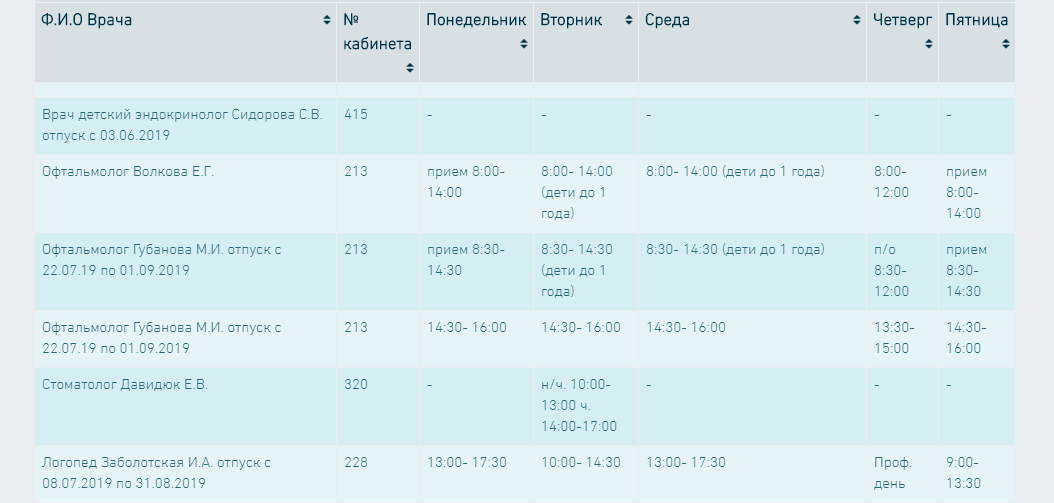 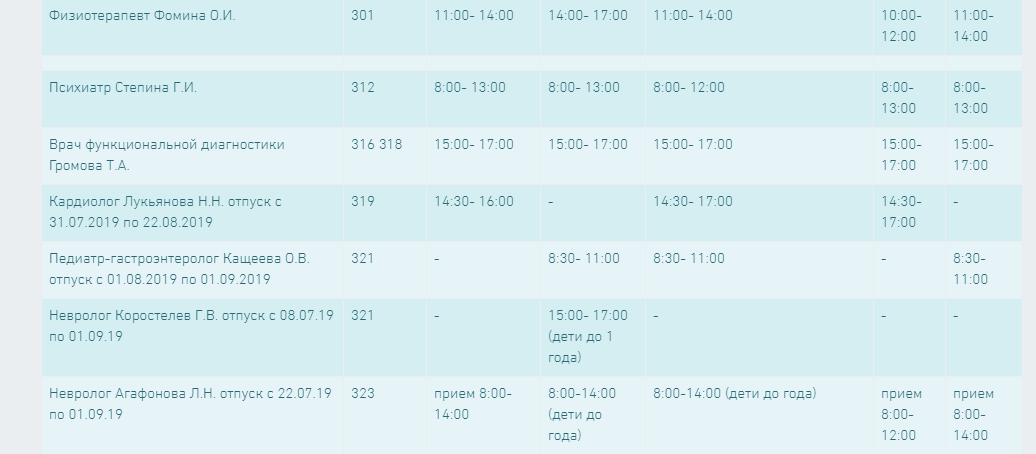 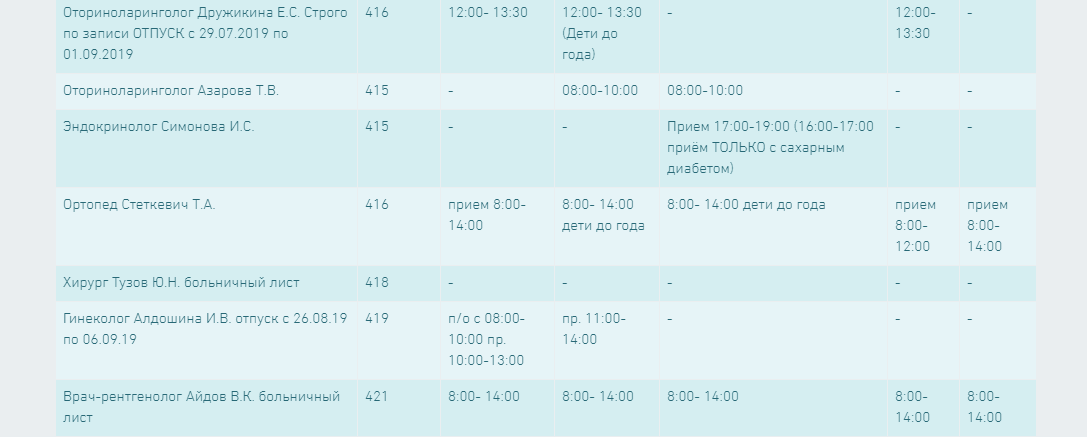 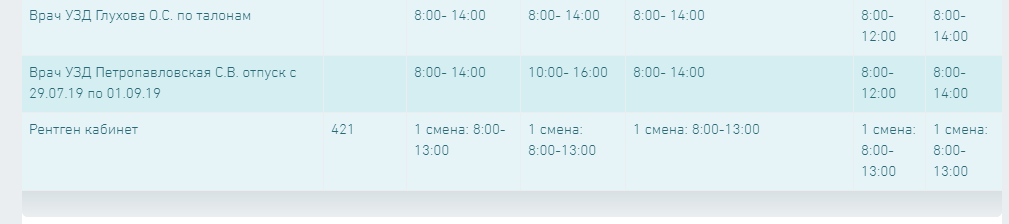 